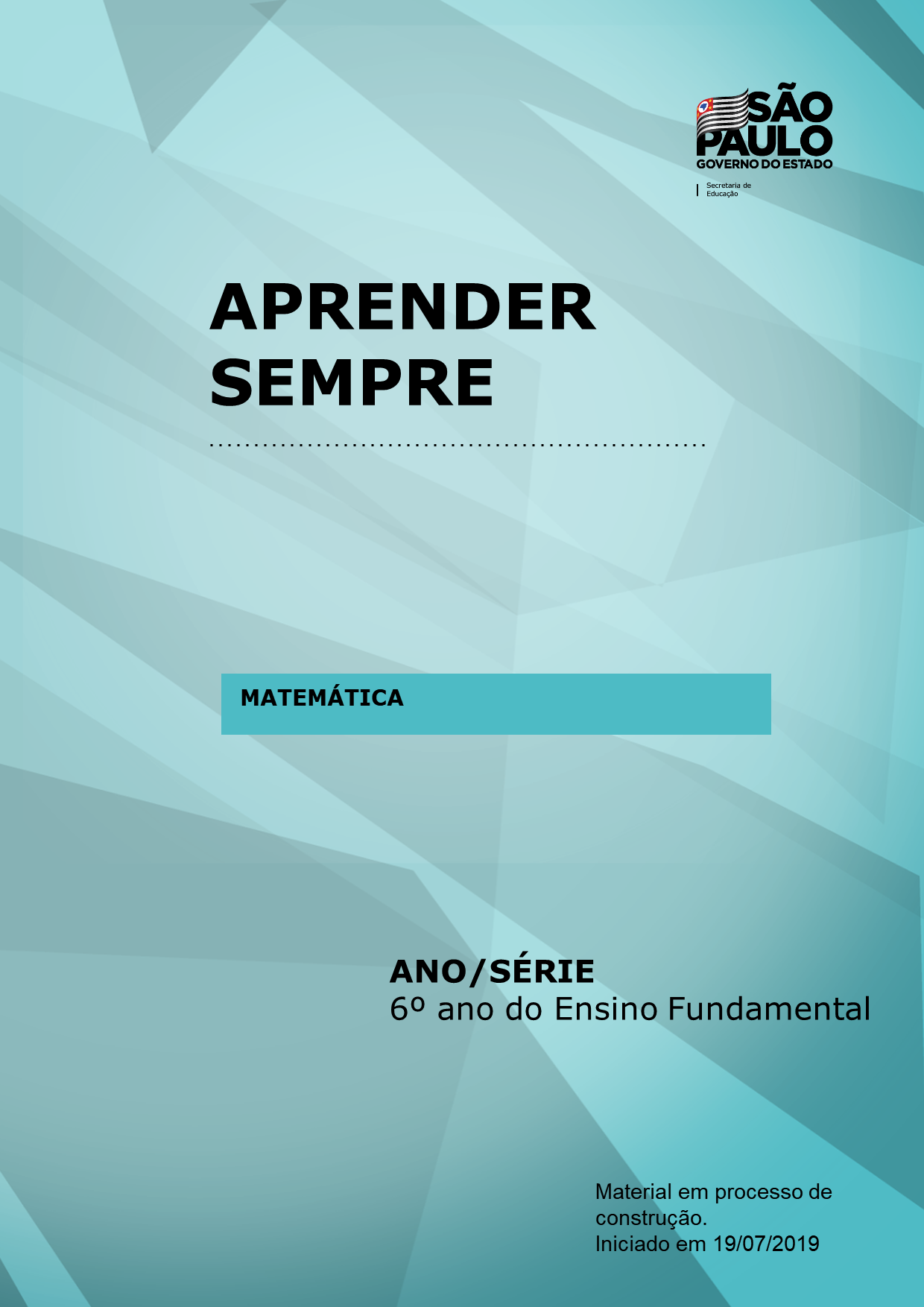 Nome dos integrantes: PCNP Matemática:Evaristo GlóriaJuliana Leite Boranelli OliveiraMaria Regina Duarte LimaPaula Soares Gomes da SilvaÁrea: MatemáticaAno/Série: 6º AnoTema: NúmerosTítulo da Atividade: Explorando adição e subtração de frações.Número de Aulas previstas: 06Habilidade (s) a ser(em) Desenvolvida (s):-Principal: MP10 Realizar as operações de adição e subtração de frações, com denominadores diferentes.-Interligadas: - Compreender a ideia de fração equivalente;- Saber obter frações equivalentes a uma fração dada.Objetos de Conhecimento: Frações: significados (parte/todo, quociente), equivalência, adição e subtração de frações.Materiais necessários para a aula: Materiais de baixo custo: tiras de papel sulfite; lápis de cor/giz de cera; Indicação de material para aquisição: Estojo de frações, disponível na BEC.Questão Disparadora: Que o aluno compreenda o processo de adição e subtração de frações  equivalentes.Contexto: Mão na Massa (atividades): Orientações para o professor: comentar com os alunos que irão explorar as frações através de dobraduras e faça um levantamento de quais conhecimentos os alunos já têm sobre o tema... Sugestão: adaptação do quadro de frações dos materiais do EMAI para resgatar as ideias de frações equivalentes.Dividir os alunos em grupo para construir uma régua de frações como a apresentada a seguir:Adaptação do quadro de frações do caderno do quinto ano p.79.- (EMAI- Volume 1) Entregar seis tiras de sulfite medindo 24cm de comprimento e 3 cm de largura para cada grupo;Pedir para cada grupo dividir cinco das seis tiras em partes iguais, sendo que cada tira seja dobrada de modo diferente uma da outra;Orientação para o professor:Durante a realização da atividade circule entre os grupos e anote as suas observações, para poder fazer os encaminhamentos necessários após a apresentação dos resultados dos grupos.Socialização:Pedir para um integrante do grupo explicar em quantas partes foram divididas as tiras e indicar qual fração representa;Após os grupos apresentarem suas respostas, solicitar que determinado grupo indique qual fração representa cada parte da tira que foi dividida em duas partes; em três partes; em quatro partes e assim sucessivamente.O professor com o apoio de fichas confeccionadas em tamanho maior e coloridas, em EVA ou colorset, expostas em local visível na sala de aula, fará a socialização relacionando as partes e as respectivas frações encontradas pelos alunos e solicitar que pintem as fichas que indiquem as mesmas frações da mesma cor. Questões norteadoras do professor: Observando as fichas das frações compare as tiras que representam as frações 1/2 e 2/4 o que você conclui comparando as duas tirinhas?Professor solicite que o aluno compare as demais tiras que representam frações equivalentes.Atividade 2:Escolha uma fração diferente da apresentada na régua e posteriormente indique através do número ou da representação com desenho as possíveis frações equivalentes.Professor promova a socialização dos diferentes grupos e as respectivas frações equivalentes encontrados por eles.Atividade 3Paulo é um garoto que gosta muito de computador e criou o seguinte quadro de frações.Observando o quadro de frações construído por Paulo:a) Qual o valor de ¼ +¼? b) Qual o valor de 2/6+ 3/6?c) Agora, indique frações equivalentes às frações 1/3 e 1/4 que tenham o mesmo denominador.d) E se somarmos a parte representada por ⅓  com a parte  representada por ¼, que fração encontraremos? Explique como você resolveu. e) Analisando as situações vivenciadas até agora, responda como somamos frações?Observações ao professor: Após as discussões propor atividades envolvendo subtração de frações e situações-problemas envolvendo as operações de adição e subtração de frações.Sistematização/avaliação:  O professor avalia durante a realização das atividades, circulando e atendendo os grupos. Uma proposta de avaliação é que os alunos elaborem situações envolvendo adição e subtração de frações e troquem entre os grupos (ou individualmente) para que resolvam.Referências: São Paulo (Estado) Secretaria da Educação. Coordenadoria de gestão daEducação básica. Departamento de Desenvolvimento Curricular e de gestãoda Educação básica. Centro de Ensino Fundamental dos Anos Iniciais.EMAI: educação matemática nos anos iniciais do ensino fundamental;organização dos trabalhos em sala de aula, material do aluno - quinto ano/ Secretaria da Educação. Centro de Ensino Fundamental dos Anos Iniciais.- São Paulo : SE, 2013.p. 79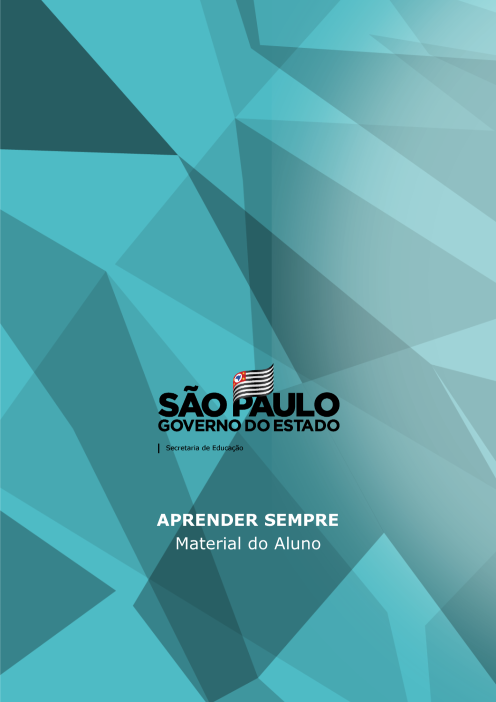 1111111111111/21/21/21/21/21/21/21/21/21/21/21/21/31/31/31/31/31/31/31/31/31/31/31/31/41/41/41/41/41/41/41/41/41/41/41/41/61/61/61/61/61/61/61/61/61/61/61/61/121/121/121/121/121/121/121/121/121/121/121/121111111111111/21/21/21/21/21/21/21/21/21/21/21/21/31/31/31/31/31/31/31/31/31/31/31/31/41/41/41/41/41/41/41/41/41/41/41/41/61/61/61/61/61/61/61/61/61/61/61/61/121/121/121/121/121/121/121/121/121/121/121/12